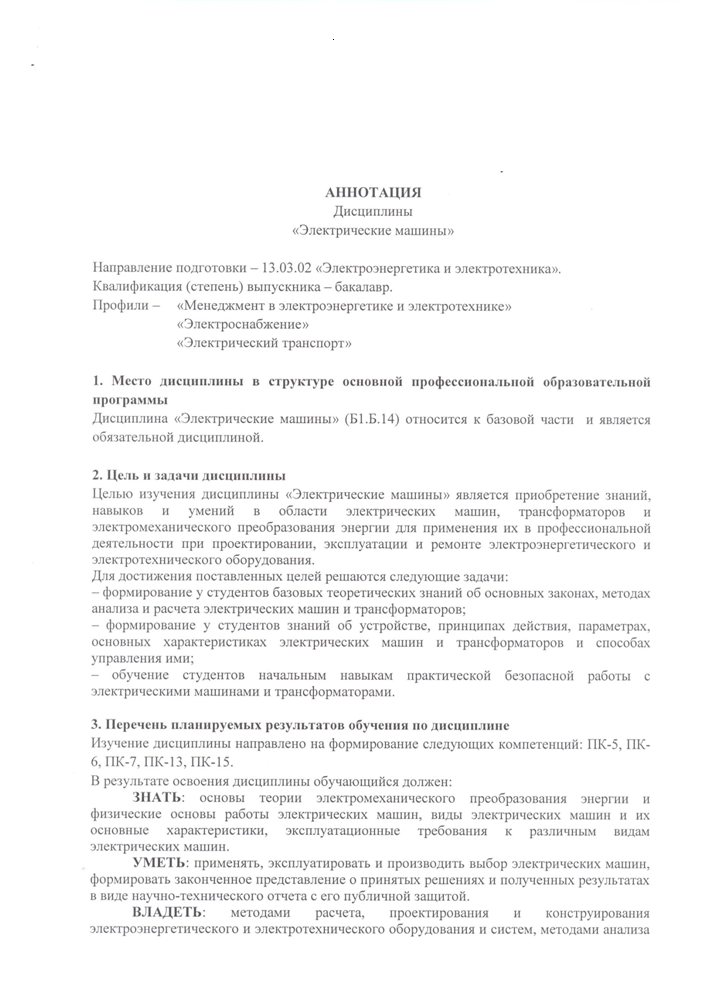 режимов работы электроэнергетического и электротехнического оборудования и систем, методами расчета параметров электроэнергетических устройств и электроустановок.4. Содержание и структура дисциплины1	Электрические машины постоянного тока2	Трансформаторы3	Общие вопросы электрических  машин переменного тока4	Асинхронные электрические машины5	Синхронные электрические машины5. Объем дисциплины и виды учебной работыОчная форма обучения (4, 5 семестр)Объем дисциплины – 7 зачетных единиц (252 час.), в том числе:лекции – 52 час.лабораторные работы – 52 час.практические занятия – 18.самостоятельная работа – 94 час.Форма контроля знаний –зачет (4 семестр), курсовая работа иэкзамен (5 семестр).режимов работы электроэнергетического и электротехнического оборудования и систем, методами расчета параметров электроэнергетических устройств и электроустановок.4. Содержание и структура дисциплины1	Электрические машины постоянного тока2	Трансформаторы3	Общие вопросы электрических  машин переменного тока4	Асинхронные электрические машины5	Синхронные электрические машины5. Объем дисциплины и виды учебной работыОчная форма обучения (4, 5 семестр)Объем дисциплины – 7 зачетных единиц (252 час.), в том числе:лекции – 52 час.лабораторные работы – 52 час.практические занятия – 18.самостоятельная работа – 94 час.Форма контроля знаний –зачет (4 семестр), курсовая работа иэкзамен (5 семестр).